附件3考生体检微信群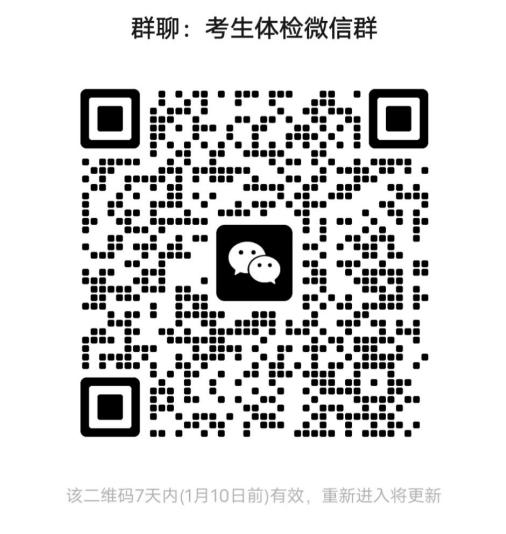 